2019-2020 EĞİTİM ÖĞRETİM YILI KEMER ANAOKULU EKİM AYI ÖĞLENCİ KAHVALTI                                   LİSTESİ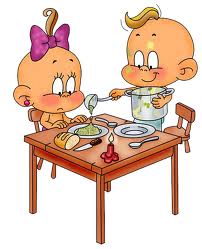 Zeynep AYDIN                                                                                                               Nuray ÇEVİK TEKE 	                                                                                              AŞÇI	                                                                     Okul Müdürü     02.12.2019 PAZARTESİSimit, peynir, zeytin,Süt03.12.2019SALITarhana çorbası, kıtır ekmek04.12.2019ÇARŞAMBAFırında patates kızartması, yoğurt05.12.2019PERŞEMBE Soslu Makarna, yoğurt06.12.2019CUMAEzogelin çorbası, Kruton09.12.2019 PAZARTESİÇikolatalı ekmek, peynir, zeytin, süt10.12.2019SALIYumurtalı ekmek, peynir, zeytin, b.çayı11.12.2019ÇARŞAMBAYayla çorbası, kıtır ekmek12.12.2019PERŞEMBETahinli pekmezli ekmek, peynir, zeytin, süt13.12.2019CUMAKıymalı patatesli börek, Ayran16.12.2019 PAZARTESİAçma peynir, zeytin, süt  17.12.2019SALIKaşarlı Tost, meyve çayı18.12.2019ÇARŞAMBAMercimek çorbası, kıtır ekmek19.12.2019PERŞEMBEPeynirli poğaça, bitki çayı20.12.2019CUMAPişi, peynir,salatalık, m.suyu23.12.2019 PAZARTESİÇikolatalı ekmek, peynir, zeytin, süt24.12.2019SALICevizli Kek. M.çayı25.12.2019ÇARŞAMBATahinli pekmezli ekmek, peynir, zeytin, süt26.12.2019PERŞEMBEEzogelin çorbası, kıtır ekmek27.12.2019CUMAIspanaklı, peynirli Börek, Ayran30.12.2019 PAZARTESİÇikolatalı ekmek, peynir, zeytin, süt31.12.2019SALIKaşarlı Tost, meyve çayı